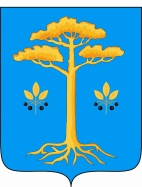 СОВЕТ  ДЕПУТАТОВ  МУНИЦИПАЛЬНОГО  ОБРАЗОВАНИЯ «МУРАВЬЕВСКОЕ»ЧЕТВЕРТОГО   СОЗЫВА165150 Архангельская обл. Вельский район  д. Вороновская д.1б стр.4; тел:6-56-37(индекс, почтовый адрес местонахождения администрации, тел./факс)(Двадцатое заседание)РЕШЕНИЕОт 15 ноября 2018 года                                                                   № 108Об утверждении Порядка организации и проведения публичных слушаний,общественных обсуждений в муниципальном образовании «Муравьевское»В соответствии с федеральным законом от 06.10.2003г. № 131-ФЗ «Об общих принципах организации местного самоуправления в Российской Федерации Совет депутатов муниципального образования «Муравьевское» РЕШАЕТ: Утвердить  Порядок организации и проведения публичных слушаний, общественных обсуждений в муниципальном образовании «Муравьевское».2.   Решение Совета депутатов МО «Муравьевское» от 14 октября 2005 года №11 «Об утверждении Порядка организации и проведения публичных слушаний в муниципальном образовании «Муравьевское» - признать утратившим силу.3. Настоящее решение вступает в силу со дня официального опубликования на  официальном сайте МО «Муравьевское».Председатель Совета депутатов муниципального образования «Муравьевское»                         Д.В.Леонти     Глава муниципальногообразования «Муравьевское»                                                      В.А.Коткин.                                  